1	ВведениеУчитывая Резолюции 17 и 52 ВКРЭ, Резолюцию 157 ПК-14 и Решение 13 ПК-14, касающиеся усиления роли Сектора развития электросвязи МСЭ как исполнительного учреждения, укрепления функции исполнения проектов в МСЭ, а также осуществления на национальном, региональном, межрегиональном и глобальном уровнях инициатив, одобренных регионами, БРЭ выполнило значительный объем мероприятий и видов деятельности для разработки и исполнения проектов.Проекты МСЭ преобразуют жизнь людей и содержат устойчивые и инновационные решения для всех частей мира, направленные на обеспечение развития с помощью ИКТ. МСЭ предлагает проекты, специально разработанные для удовлетворения потребностей многих заинтересованных сторон, используя свои накопленные в течение многих лет технические знания в области ИКТ и обширный опыт по управлению проектами. БРЭ продолжало работу по совершенствованию и осуществлению необходимых шагов в целях укрепления своей функции исполнения проектов, разрабатывая и оптимизируя необходимые инструменты, методики, руководящие принципы, шаблоны, стандарты, базы данных, веб-сайт, а также учебные программы, связанные с проектами и управлением проектами. Реализуемое в настоящее время управление, ориентированное на результаты, также позволило повысить уровень управления и исполнения, усилить функции контроля и мониторинга, улучшить подотчетность и достигать запланированных результатов и целей проектов.2	Общая информация об исполнении проектовВ период с 2007 года БРЭ выполнило в общей сложности 211 малых, средних и крупных проектов на национальном, региональном, межрегиональном и глобальном уровнях. Результатами вышеуказанных выполненных проектов воспользовались 128 развивающихся и наименее развитых стран. 3	Портфель проектов Текущий портфель проектов МСЭ составляют 61 выполняемый в настоящее время проект, бюджет реализации которых составляет 62 674 960 швейцарских франков по состоянию на декабрь 2016 года (Приложение 1). В 2016 году были разработаны и подписаны 18 новых проектов с бюджетом реализации около 3 миллионов швейцарских франков (Приложение 2).Большинство проектов разрабатываются для Государств-Членов, в их финансировании принимают участие МСЭ и внешние партнеры.4	Выполняемые проекты в разбивке по регионамНиже показано распределение 61 выполняемого проекта по регионам по состоянию на декабрь 2016 года. В настоящее время в Азиатско-Тихоокеанском регионе выполняются 17 проектов, в Африканском регионе – 15 проектов, в регионе Северной и Южной Америки – 6 проектов и в арабских странах– 10 проектов. Наряду с региональными проектами выполняется 13 глобальных проектов.5	Выполняемые проекты в разбивке по областям действийНиже показано распределение 61 выполняемого проекта (на декабрь 2016 г.) по областям действий БРЭ. Большинство проектов попадают в следующие области действий: развитие технологий и сетей, регуляторная и рыночная среда и создание потенциала.6	Источники финансирования для проектовПроекты МСЭ финансируются в основном из внебюджетных средств. Существует четыре типа источников финансирования проектов: целевые фонды (FIT), Фонд развития информационно-коммуникационных технологий (ФРИКТ), добровольные взносы и регулярный бюджет. Большинство проектов финансируются из, по крайней мере, двух источников финансирования. На основании текущего бюджета исполнения проектов: 88% приходятся на целевые фонды, 9% – на ФРИКТ и 3% – на Оперативный план БРЭ.Средства ФРИКТ предоставляются в качестве начального финансирования для проектов в развивающихся и наименее развитых странах. Проекты выбираются на основании их потенциального долгосрочного устойчивого воздействия и содействия многонациональному сотрудничеству и партнерству.7	Извлеченные уроки, проблемы и возможности•	Функция исполнения проектов является одной из сильных сторон БРЭ. С этой целью БРЭ продолжает контролировать и анализировать проблемы и возможности в области исполнения проектов. С целью содействия прозрачности и подотчетности при выполнении множества проектов БРЭ строго придерживает руководящих указаний по управлению, ориентированному на результаты. Особое внимание уделяется вопросу четкого определения ключевых показателей деятельности (KPI) по каждому проекту. В процессе проведения анализа проекта все оценки выставляются относительно заданных KPI.•	Необходимость формирования непрерывной основы для создания внутреннего потенциала была очевидной ввиду непрекращающегося развития методов управления проектами. В связи с этим для специалистов отдела проектов были проведены учебные курсы, по завершении которых эти специалисты, в свою очередь, провели обучение среди остального персонала БРЭ в рамках мер по повышению квалификации. Такое обучение проходили как сотрудники штаб-квартиры, так и персонал на местах.•	Принимая по внимание важность проведения обсуждений после реализации проекта, в 2016 году были проведены две оценочные программы. Ведется разработка дальнейших планов по проведению оценки выполненных проектов в 2017 году. Учитывая общее количество выполняемых проектов и ограниченность ресурсов, БРЭ продолжит проводить оценку проектов на избирательной основе, отдавая приоритет проектам, имеющим серьезные последствия. Результаты первого тура оценки подчеркнули важность визитов на объект после выполнения проекта, вовлечения сообществ-бенефициаров и оценки последствий. Из результатов таких оценок извлекаются уроки, которые в дальнейшем служат входными данными при разработке будущих проектов.•	Существует ряд внешних факторов, вызывающих задержки в разработке и выполнении проектов. К таким факторам относятся сохраняющиеся последствия глобального финансового кризиса, политические и гражданские конфликты в ряде стран-бенефициаров, а также нарушение исполнения проектов в результате стихийных бедствий. •	Мобилизация ресурсов с целью привлечения дополнительного финансирования остается важным вопросом. По этой причине мы приветствуем новое соглашение о финансировании проектов МСЭ Европейской Комиссией в размере около 5 000 000 евро. Недавно был подписан ряд договоров с партнерами по развитию, что позволило заключить больше соглашений о совместном финансировании. ЗаключениеПроекты БРЭ, реализуемые на основании различных механизмов финансирования, продолжают составлять значительную часть деятельности БРЭ с точки зрения бюджета и объема прямой помощи, оказываемой развивающимся странам. Были получены подтверждения того, что исполнение проектов является эффективным способом реагирования на специфические потребности Государств – Членов МСЭ и служит отличным механизмом сопряжения начальных инвестиций БРЭ, внешнего партнерского финансирования и стран-бенефициаров. Проекты БРЭ, выполняемые согласно договоренностям в рамках региональных инициатив, обладают потенциалом воздействия на еще большее количество стран, поскольку они разрабатываются в соответствии с интересами более чем одной страны и являются еще более целесообразными для стран, учитывая, что инициативы выдвигаются самими Государствами-Членами. БРЭ постоянно модернизируется в ответ на насущные требования рынка.Более подробную информацию о проектах, выполняемых МСЭ, см. по адресу http://www.itu.int/en/ITU-D/Projects/Pages/default.aspx.ПРИЛОЖЕНИЕ 161 выполняемый проект по состоянию на декабрь 2016 года(шв. фр.)ПРИЛОЖЕНИЕ 2Новые проекты, утвержденные в 2016 году (18 проектов)(шв. фр.)______________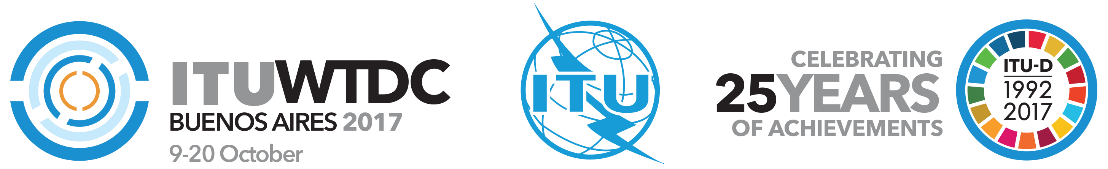 Консультативная группа по развитию электросвязи (КГРЭ)22-е собрание, Женева, 9−12 мая 2017 года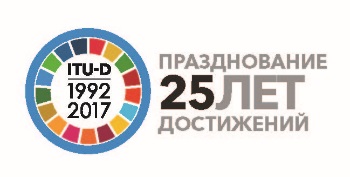 Документ TDAG17-22/32-R16 марта 2017 годаОригинал: английскийДиректор Бюро развития электросвязиДиректор Бюро развития электросвязиДиректор Бюро развития электросвязиПРОЕКТЫ МСЭ-DПРОЕКТЫ МСЭ-DПРОЕКТЫ МСЭ-DРезюмеКак указано в Уставе МСЭ, ключевой функцией Сектора развития электросвязи МСЭ является достижение целей в рамках двойственной обязанности Союза как специализированного учреждения Организации Объединенных Наций и учреждения-исполнителя, выполняя проекты с целью облегчения и ускорения развития технологий электросвязи путем внесения предложений, организации и координации деятельности по техническому сотрудничеству и помощи.В настоящем документе представлен обзор результатов, относящихся к проектам МСЭ, и ход выполнения региональных инициатив на основе проектов для шести регионов Сектора развития электросвязи МСЭ, а именно для Африки, Северной и Южной Америки, арабских государств, Азиатско-Тихоокеанского региона, Содружества независимых государств (СНГ) и Европы.Необходимые действияКГРЭ предлагается принять отчет к сведению и в случае необходимости обеспечить руководящие указания.Справочные материалыРезолюция 17 (Пересм. Дубай, 2014 г.) и 52 (Пересм. Дубай, 2014 г.) ВКРЭ, Резолюция 157 (Пересм. Пусан, 2014 г.) ПК и Решение 13 (Пусан, 2014 г.) ПКНаименованиевнешн. средствасредства ФРИКТсредства ОП1Укрепление институционального, регуляторного и технического потенциала Бурунди для устойчивого развития широкополосной связи: развитие политических, стратегических и регуляторных основ для широкополосной связи5 375179 0002"Соединим школу – соединим сообщество" на Коморских Островах150 0003"Умное" управление подземными водами20 28026 0004Создание национальной группы реагирования на компьютерные инциденты (CIRT) в Гамбии101 40040 5605Разработка платформы для содействия открытому доступу к международным волоконно-оптическим линиям200 0006"Око ИКТ": наблюдение за данными ИКТ600 0007Большие данные для измерения информационного общества101 40037 0008Создание потенциала судебного корпуса Кении в плане интерпретации и применения законодательства по ИКТ101 40020 2809"Соединим школу – соединим сообщество" в государстве Палестина74 95010Содействие переходу от аналогового к цифровому радиовещанию в регионе Северной и Южной Америки304 20060 84011Система раннего предупреждения о стихийных бедствиях – Замбия100 000200 00012Развитие электросвязи в сельских районах наименее развитых стран202 8942 056 39213Создание инновационного центра кибербезопасности для Арабского региона2 028 000763 03514"Соединим школу – соединим сообщество", инициатива государства Палестина, Проект II40 000110 00015Доступность регионального центра ИКТ для людей с ограниченными возможностями50 70076 05025 00016Беспроводная широкополосная сеть в Африке81 120176 637138 50017Беспроводная широкополосная сеть − Джибути866 97018Беспроводная широкополосная сеть − Мали866 97019Беспроводная широкополосная сеть − Буркина-Фасо866 97020Беспроводная широкополосная сеть − Руанда866 97021Беспроводная широкополосная сеть − Королевство Лесото382 278484 69222Беспроводная широкополосная сеть − Свазиленд461 370405 60023Приложения ИКТ против болезни Эбола − Этап I180 000191 20024Разработка решений, связанных с пропускной способностью спутников и связью в чрезвычайных ситуациях, для района Тихого океана101 400507 00025Расширения телемедицины для покрытия удаленных районов Зимбабве291 65970 98026Содействие интеграции университетов Аргентины в работу МСЭ (SECOM, Аргентина)274 08427Создание национальной группы реагирования на компьютерные инциденты (CIRT) в Бурунди138 16328Поддержка формирования Национального агентства по электросвязи (ANATEL, Бразилия)36 875 85829Разработка политики по радиовещанию821 19430Мобильное здравоохранение для совместной программы борьбы с неинфекционными заболеваниями172 42931Программа "mDiabetes" – "Будь здоровым, будь мобильным" − Этап 1167 31032Дальнейшая разработка программного обеспечения для "Системы управления использованием спектра для развивающихся стран" (SMS4DC)126 00063 00033Разработка инструментария для инновационной политики/управления ИКТ и экосистемы инноваций ИКТ142 28234Мобильное здравоохранение для борьбы с неинфекционными заболеваниями в Норвегии152 25235eMCM Генеральный план управления связью36Программа профессиональной подготовки в области управления использованием спектра (SMTP)37Программа профессиональной подготовки в области управления использованием спектра (SMTP)38Мобильное здравоохранение для борьбы с неинфекционными заболеваниями в Норвегии152 25239Усиленная кенийская CIRT/CC310 00040Кооперация и партнерство в области ИКТ-TRA-UAE152 10041Создание человеческого потенциала по протоколу Интернет версии 636 50442Генеральные планы управления использованием спектра142 24743Выполнение компонента готовности к изменению климата в рамках проекта по решениям спутниковой связи, пропускной способности и экстренной связи для малых островных развивающихся государств Тихоокеанского региона107 64344ICB4PAC II152 10045Поддержка исполнения инициатив МСЭ в Азиатско-Тихоокеанском регионе591 00046Генеральные планы управления использованием спектра и помощь странам в сфере управления использованием спектра156 95947Генеральные планы управления использованием спектра (страны Карибского бассейна)144 30748Поддержка гармонизации политик в области ИКТ в Карибском бассейне304 20049Разработка дорожной карты развертывания цифрового наземного радиовещания в Таиланде561 49750Исследование лицензирования спектра в полосе 1 800 МГц и сопутствующего спектра на льготных условиях (Таиланд)614 64051Планирование частот и управление ЦНТВ (Таиланд)472 80152Разработка дорожной карты развертывания и регулирования мобильного телевизионного радиовещания в Таиланде576 48553Статистика и показатели по созданию человеческого потенциала в электросвязи/ИКТ314 22354Разработка системы внедрения услуг коллективного телевизионного радиовещания в Таиланде217 93055Планирование частот наземного радиовещания в Таиланде (Этап 1)209 87656Создание потенциала в сельских интернет-центрах в Таиланде222 42957Исследование тенденций лицензирования конвергированных услуг194 62658Программа профессиональной подготовки МСЭ NBTC 2016 года52 04559Разработка детального плана частот для услуг ЧМ радио в Таиланде284 03460Создание потенциала посредством центров профессионального мастерства (ЦПМ)253 50061Консультативные услуги Комиссии по связи и информационным технологиям (CITC) Саудовской Аравии2 903 917ИТОГО55 151 2745 771 5561 752 13088%9%3%НаименованиеРегионвнешн. средствасредства ФРИКТсредства ОП1"Умное" управление подземными водамиАрабские государства20 12026 0002Создание национальной группы реагирования на компьютерные инциденты (CIRT) в ГамбииАфрика100 60040 2403"Око ИКТ": наблюдение за данными ИКТВсемирный или межрегиональный уровень600 0004Большие данные для измерение информационного обществаВсемирный или межрегиональный уровень100 60037 0005Создание потенциала судебного корпуса Кении в плане интерпретации и применения законодательства по ИКТАфрика100 60020 1206Поддержка стран Карибского бассейна благодаря вкладу в обновление сетевой инфраструктуры ИКТ Карибского союза электросвязи (КСЭ)Северная и Южная Америка64 0007Доступность регионального центра ИКТ для людей с ограниченными возможностямиАрабские государства50 30075 45025 0008Разработка политики по радиовещаниюСеверная и Южная Америка806 4439Diagnóstico y Auditoría al Proceso de Selección Objetiva para la Asignación del Espectro del MINTICСеверная и Южная Америка82 89410Создание национальной группы реагирования на компьютерные инциденты (CIRT)Европа163 17411Программа профессиональной подготовки в области управления использованием спектра (SMTP)Всемирный или межрегиональный уровень 12Мобильное здравоохранение для борьбы с неинфекционными заболеваниями в НорвегииВсемирный или межрегиональный уровень151 05113Разработка инструментария для инновационной политики/управления ИКТ и экосистемы инноваций ИКТ – Этап IIВсемирный или межрегиональный уровень88 73414Базовая национальная система управления использованием спектраВсемирный или межрегиональный уровень88 73415Дальнейшая разработка программного обеспечения системы управления использованием спектра для развивающихся стран (SMS4DC)Всемирный или межрегиональный уровень88 73416Создание человеческого потенциала по протоколу Интернет версии 6Арабские государства36 21617Программа профессиональной подготовки МСЭ NBTC 2016 годаАзиатско-Тихоокеанский регион35 34318Разработка детального плана частот для услуг ЧМ-радио в ТаиландеАзиатско-Тихоокеанский регион281 793ИТОГО2 195 33575 450812 360